0, 1, 1, 2, 3, 5, 8, 13, 21, 34, 55, 89, 144, 233, 377, 610, 987Investigating real flowers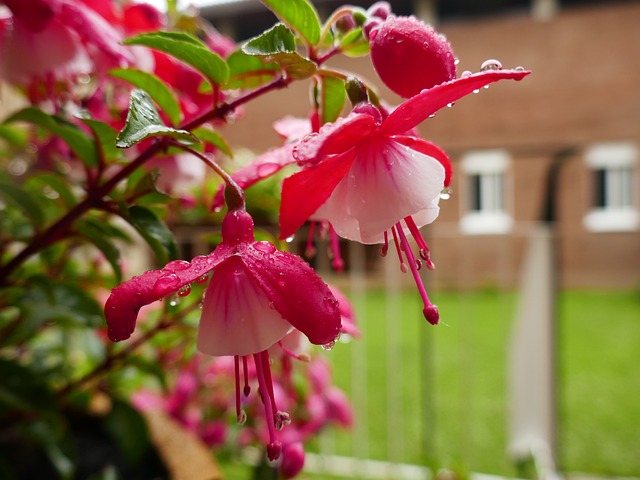 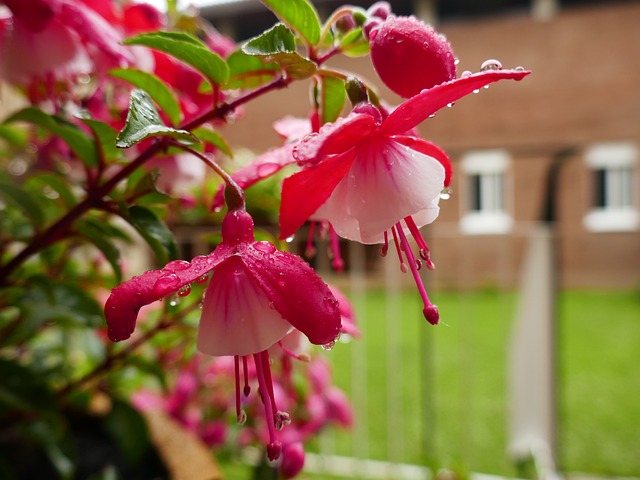 The Golden Ratio (1.618 to 3d.p.) in meImages from: https://www.slideshare.net/vayappurathu/fibonacci-sequence-and-golden-ratio-10748409 , https://golden-ratio.club/golden-ratio-in-people, https://www.youtube.com/watch?v=c8ccsE_IumM Reflecting on my inquiryFOSIL: Learning by finding out for yourself.		4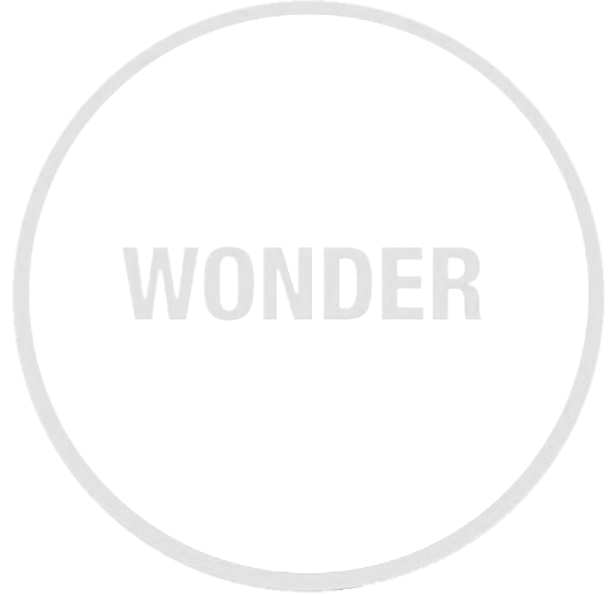 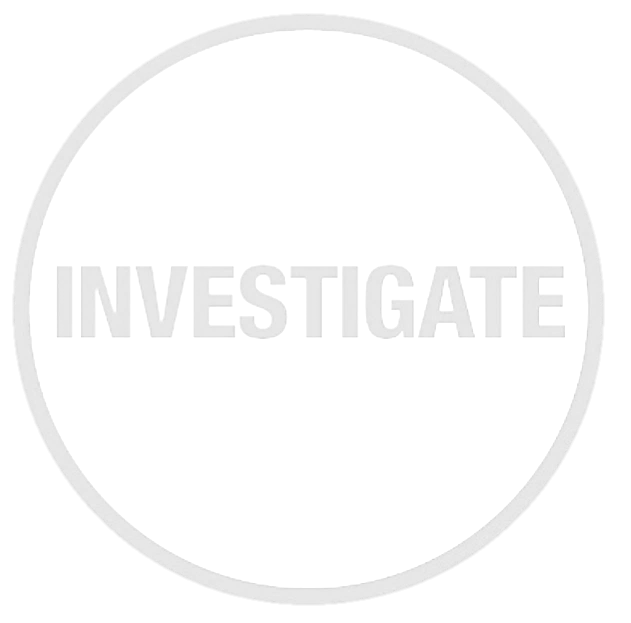 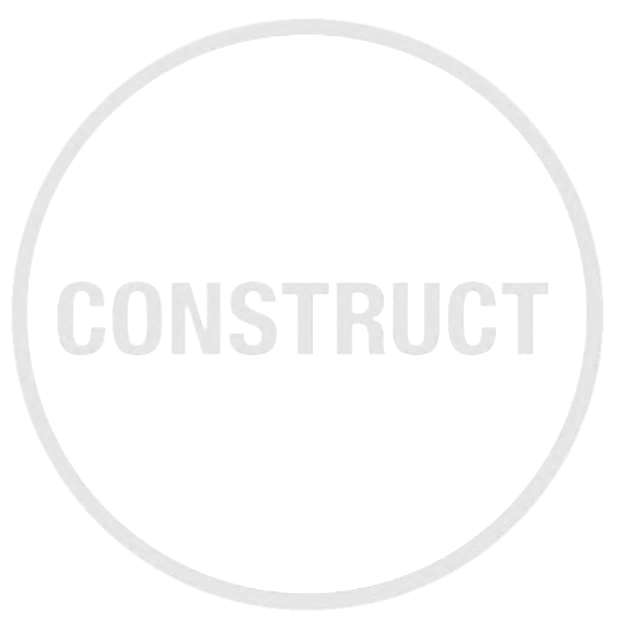 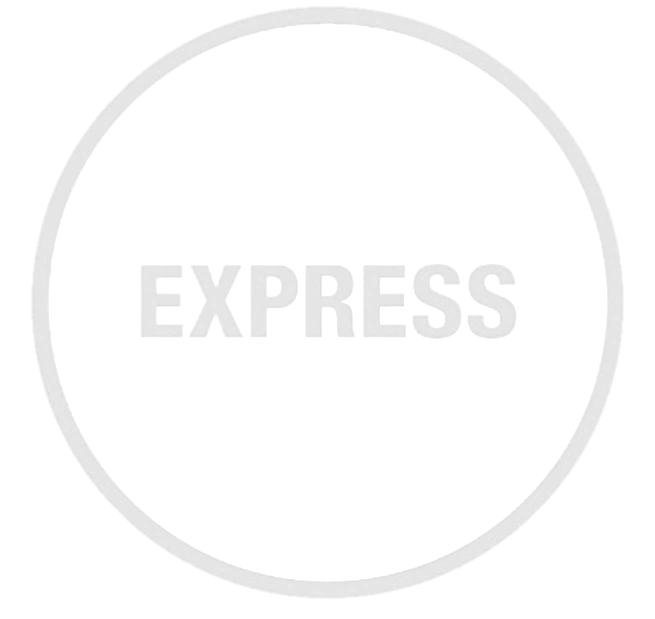 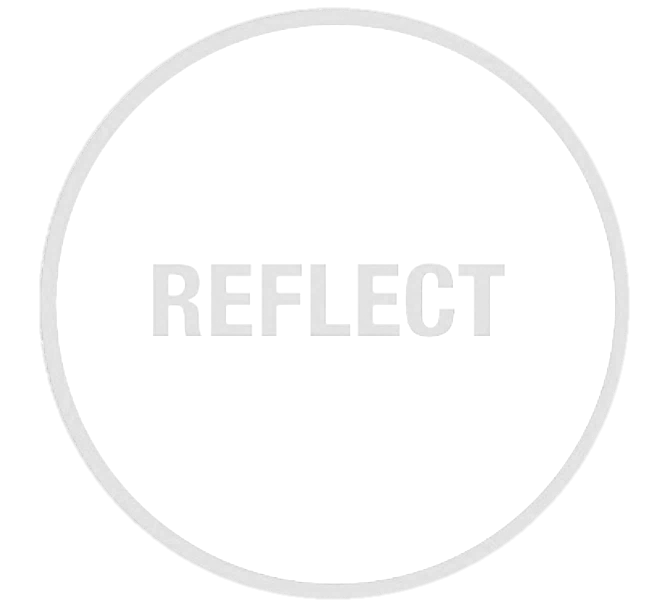 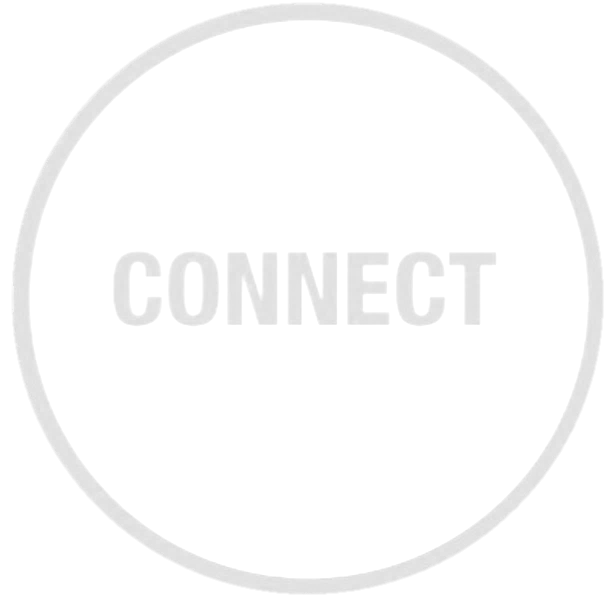 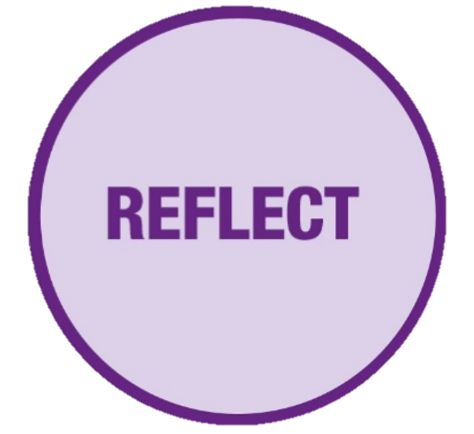 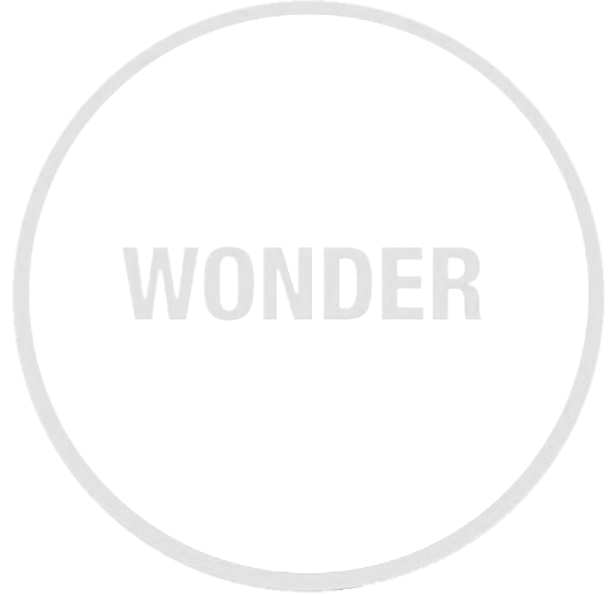 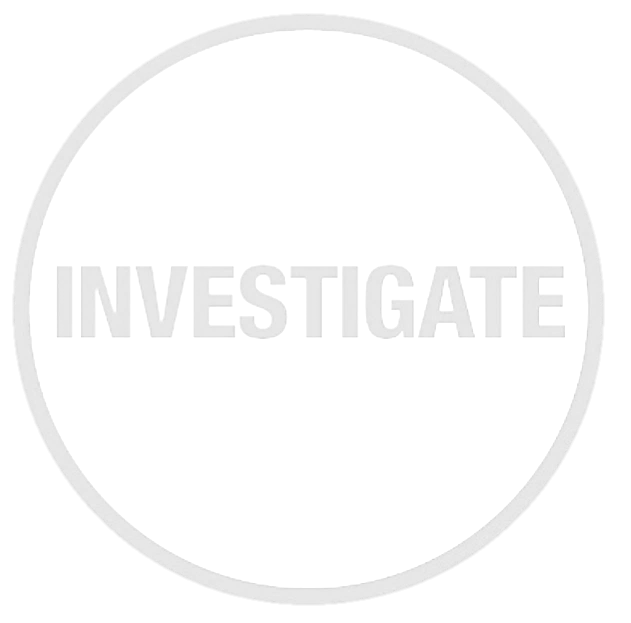 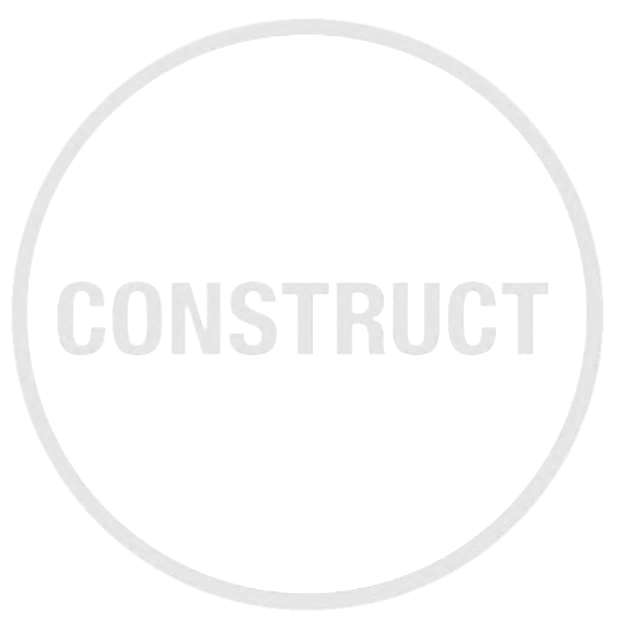 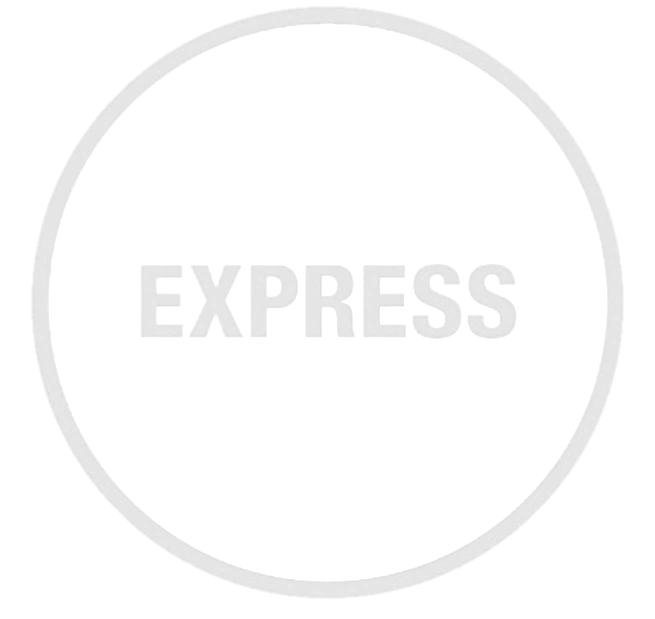 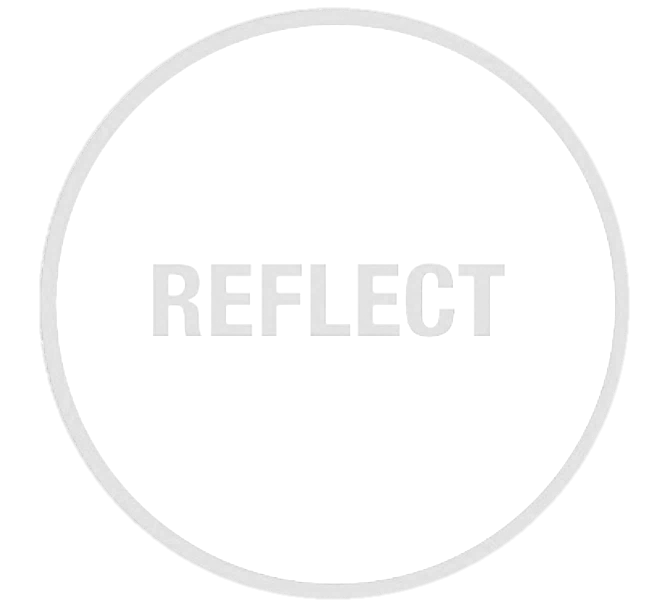 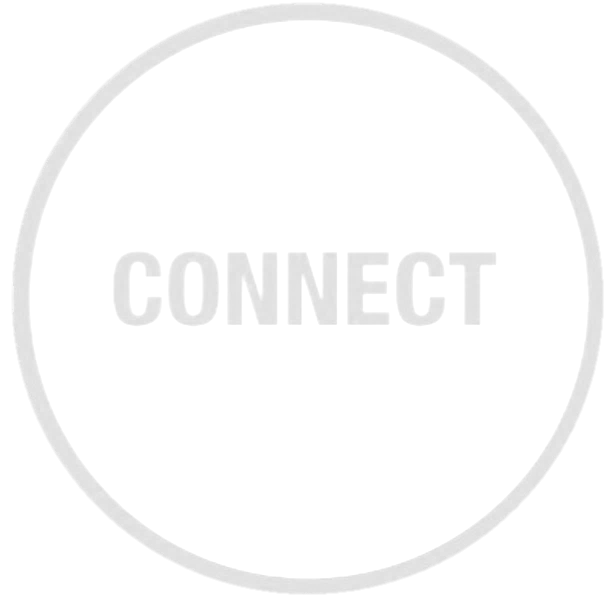 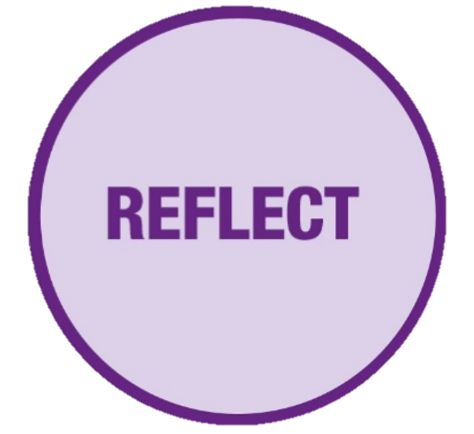 Reflecting on my inquiryPlant
(name or description)Plant
(name or description)What are you counting?
(e.g. petals, leaf segments, stamens etc.)How many?Fibonacci number
(Y/N) 
Image by 🌼Christel🌼 from Pixabay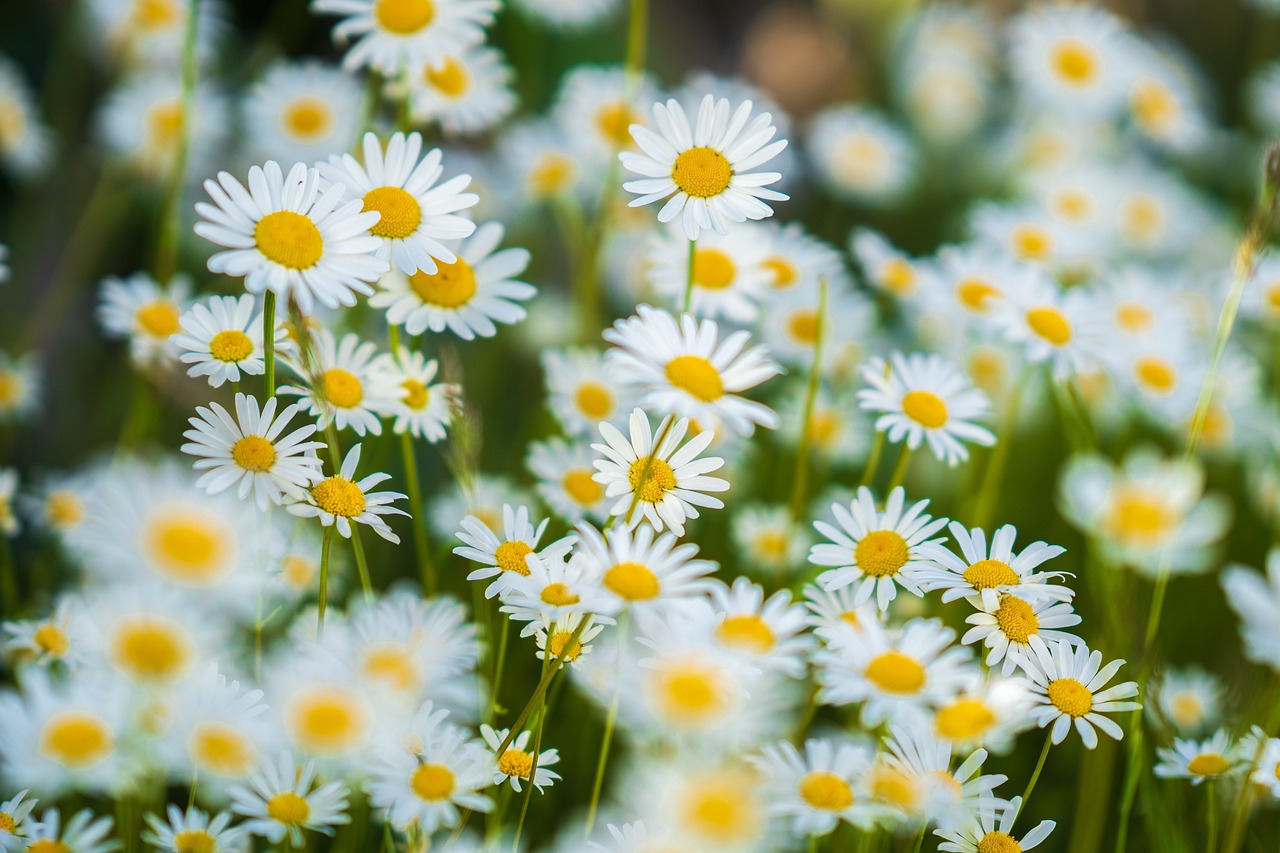 DaisyPetalsMeasurement A (cm)Measurement A (cm)Measurement B (cm)Measurement B (cm)A ÷B (to 2dp)Between 1.5 and 1.7?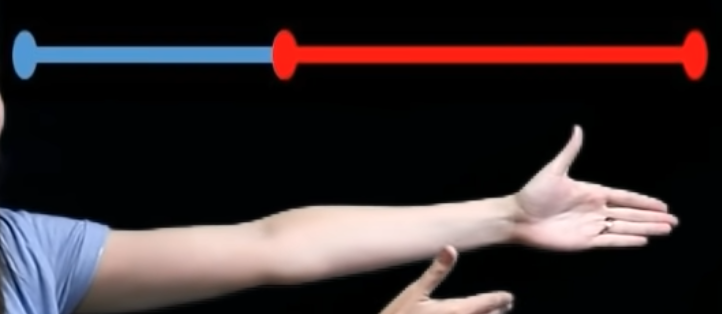 Elbow to fingertipShoulder to elbow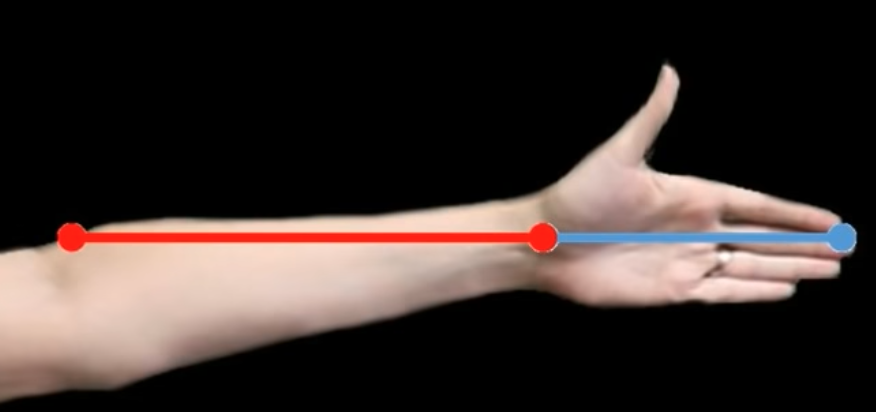 Wrist to elbowFingertips to wrist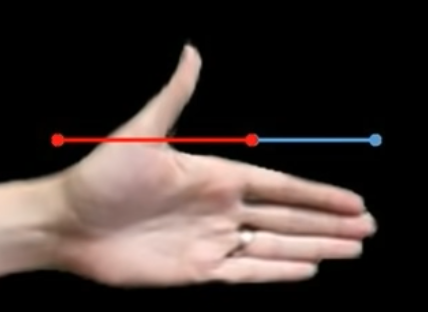 Bottom of fingers to wristLength of longest finger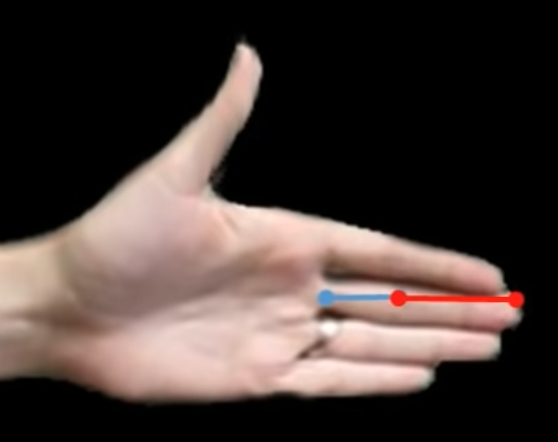 Top two finger joints togetherBottom joint of finger (nearest hand)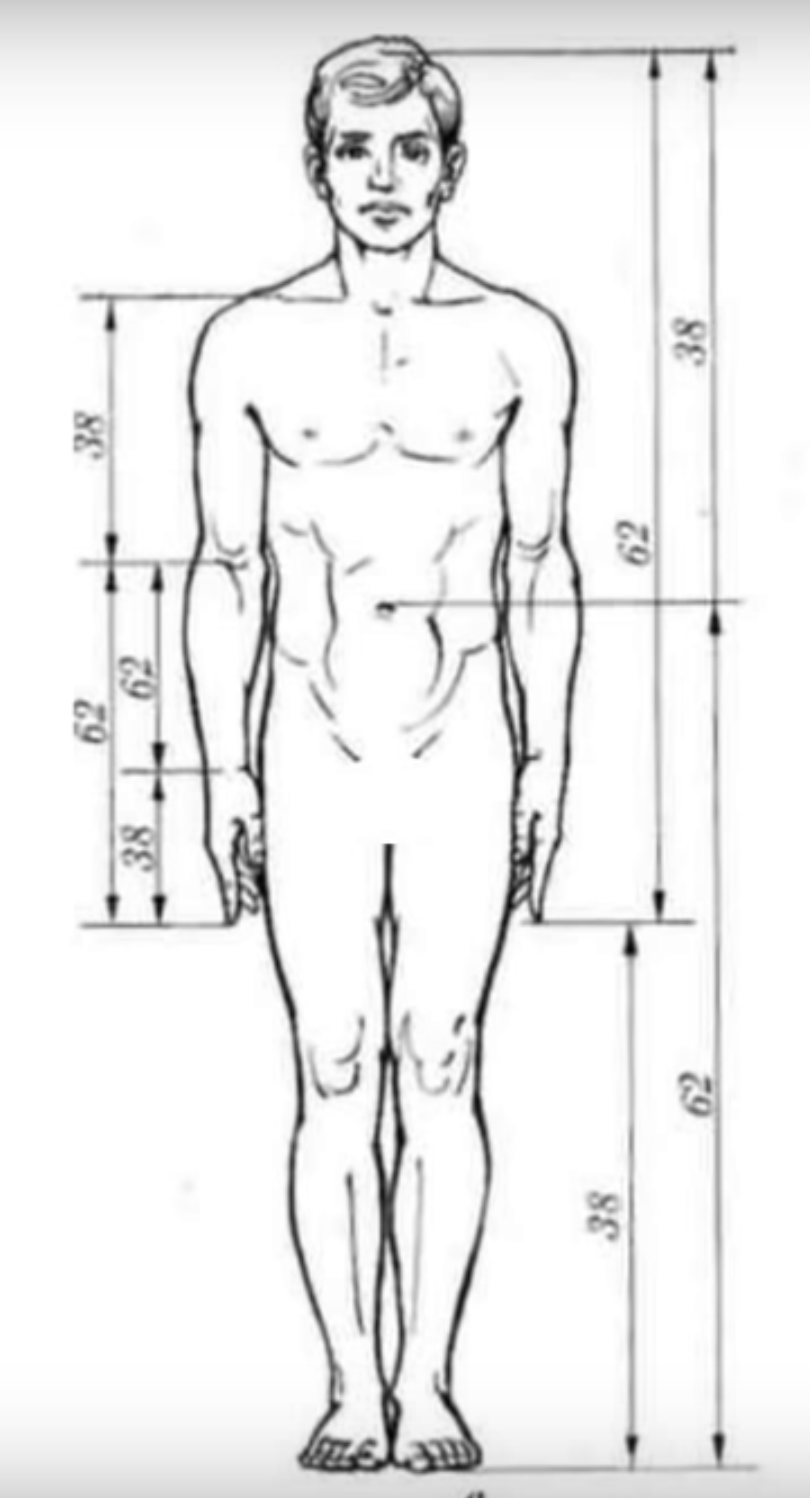 Top of head to bottom of fingertipsBottom of fingertips to bottom of feet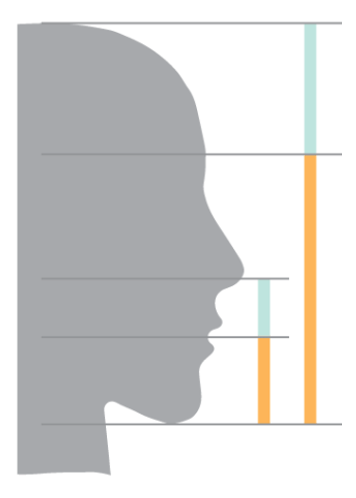 Eyebrows to bottom of chinTop of head to eyebrowsBottom of chin to mouthMouth to bottom of nose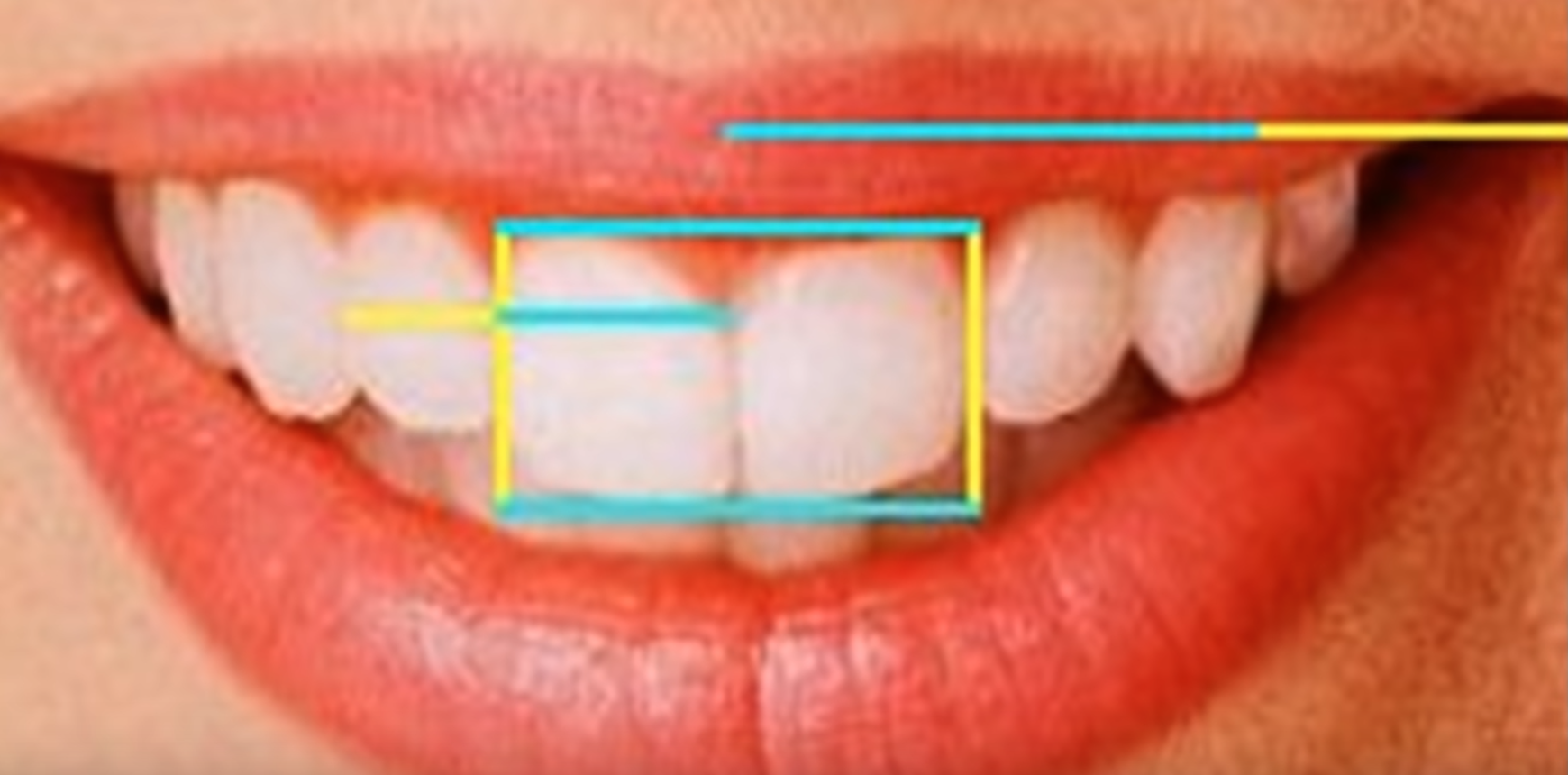 Width of two front teethHeight of front teethWidth of one front toothWidth of next tooth alongSomething interesting I learnt in this topic (or maybe something that surprised me)What I thought I did wellWhat I thought I could do betterSomething I would have liked to find out more about if we had more timeHow did I feel about doing extended inquiry in Maths?
[Did it change the way I relate to Maths? Was it exciting/ interesting/ uncomfortable/liberating/ boring/ challenging etc]Something interesting I learnt in this topic (or maybe something that surprised me)What I thought I did wellWhat I thought I could do betterSomething I would have liked to find out more about if we had more timeHow did I feel about doing extended inquiry in Maths?
[Did it change the way I relate to Maths? Was it exciting/ interesting/ uncomfortable/liberating/ boring/ challenging etc]